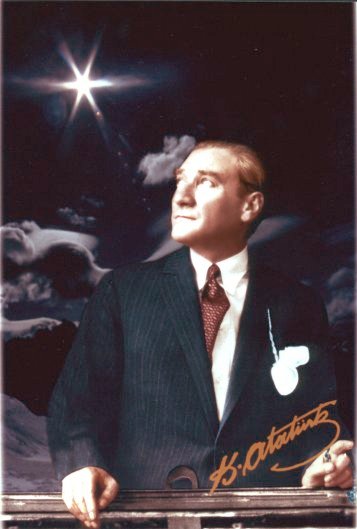 "Eğitimdir ki bir milleti ya özgür, bağımsız, şanlı, yüce bir sosyal toplum hâlinde yaşatır veya bir milleti esaret ve sefalete terk eder." Mustafa Kemâl  ATATÜRK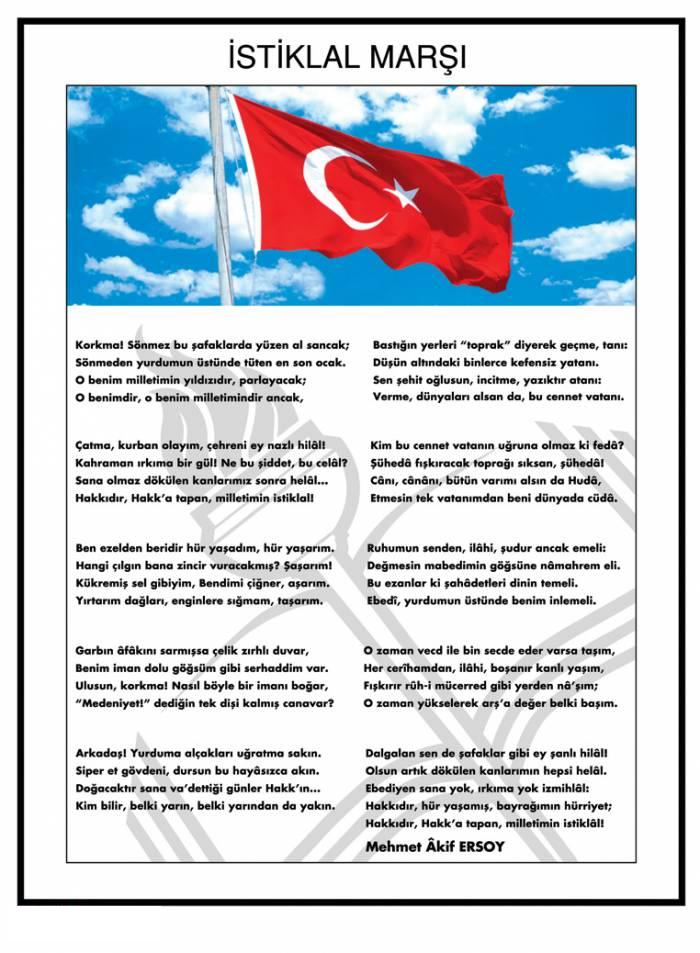 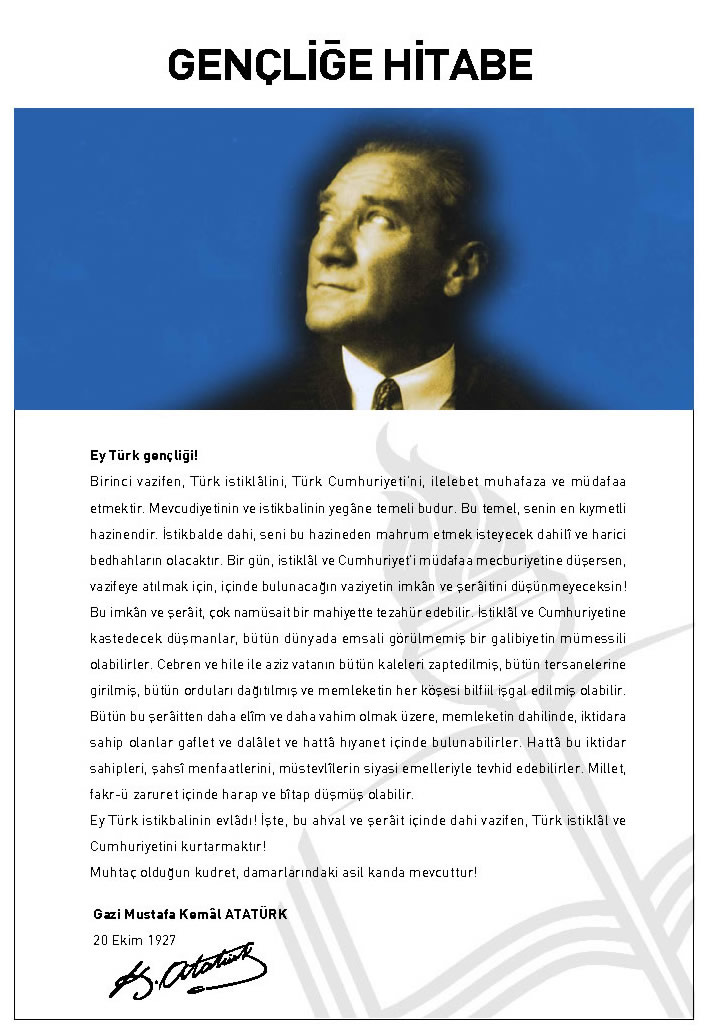 Amacın Peşinde Yeni Bir Yürüyüş           Günümüzde teknolojinin hızla ilerlemesi, yaratıcılığın birçok faaliyet içerisine girmesi hayatımızı kolaylaştıracak işlerin zamanında yapılmasını gerektirmektedir. Güçlü bir yaşam standardına ve sağlam bir ekonomiye sahip olabilmek ancak stratejik amaçlar, hedefler ve planlanmış faaliyetler ile mümkün olabilmektedir. Dolayısıyla bizler de Mustafa Kemal Atatürk’ün işaret ettiği ülkemizin çağdaş, uygarlık düzeyine ulaşmasında stratejik planlamaların önemli bir yerinin olduğunu biliyoruz.        İlçemiz gençlerine tarım ve sanayi alanında iş imkânı sunamamak, geleceğin eğitimle kazanılacağı gerçeği, okulu ön plana çıkarmaktadır. Bu bakımdan iyi bir okulu kazanmada,   geleceği teminat altına almada stratejik planlama aktif rol oynar.      	Bundan sonrası için okul bünyesinde hazırladığımız stratejik planla birlikte daha planlı yeni bir döneme girmeyi amaçlıyoruz. Bu planla birlikte okulumuzdaki verimliliğin artacağını, daha şeffaf, planlı-programlı bir yönetimin temellerini atacağımızı düşünüyoruz. Ayrıca izleme çalışmaları da yaparak her yılsonunda belirlenen hedeflerin amaçlarına ulaşıp ulaşmadığını değerlendirmek gerektiğine inanıyoruz.	Bu planın uygulamaya konmasıyla birlikte bizler hem teknik yönden hem de uygulanabilirlik yönünden daha iyisini yapmaya gayret gösteren, çağdaş, lâik, günümüz teknolojisiyle donatılmış örnek bir eğitim-öğretim kurumu olma yolunda emin adımlarla ilerleyebileceğimize inanıyoruz.	Sonuç olarak da 2015-2019 yılları içerisinde uygulamaya koyacağımız stratejik planın okulumuza yararlı katkılar sağlayacağı umuduyla çalışmada emeği geçen herkese teşekkür ediyorum.                             						 YÜCEL ŞİMŞEK ÇELİK
                             				   	                   Okul Müdürü                                                           GİRİŞStratejik yönetim, kurumun gelecekte yer alacağı pozisyonu belirlemeye yönelik süreci kapsamaktadır. Stratejik yönetim sürekli iyileştirme ve kaliteye yönelik çabalar, bütçeleme, kaynak planlaması, program değerlemesi performans gözlemleme ve raporlama faaliyetlerini bütünsel hale getirir.Uygulamada stratejik yönetim olmayabilir, ancak temel unsurlar arasında güçlü bir ilişkinin varlığı söz konusudur. Stratejik planlama kalite yönetiminin söz konusu olduğu bir ortamda maksimum performans verir. İdeal koşullarda stratejik planlama kalite anlayışlarıyla bütünsel hale getirilir; bununla birlikte stratejik planlama kalite anlayışları ve çabalarını ortaya koymanın bir aracı olarak da başarılı bir şekilde işleyebilir.Kalite yönetimi paydaş tatminine önem veren bir yaklaşımdır ve süreçlerin, ürünlerin hizmetlerin ve kurumsal kültürün geliştirilmesinde tüm kurum mensuplarının katılımı üzerine temellenmiştir. Burada asıl olan ise tek vuruşluk bir anlayıştan çok sürekli iyileştirmedir.- Paydaş odaklı hizmet ve ürünlerin geliştirilmesi- Takım ruhu ve personel katılımının vurgulanması- Sonuçlara yönelik performans ölçümlerinin kullanılması- Verilerin toplanması ve yorumlanmasına yönelik olma- Etkin ve etkili kaynak yönetim ve dağılımını içermeKalite yönetimi ve stratejik planlamanın başarılı bir şekilde yürütülmesi vizyon, planlama ve üst yönetimin aktif katılımına ihtiyaç duyar. Ayrıca sürekli eğitim ve pratik yapma, zaman, para ve personel desteğini gerektirir. Kalite yönetimi, çalışma kalitesi ve kültürünün artırılması, paydaş tatmini, çalışanların güdülenmesi, verimlilik, çalışanların yetkilendirilmesi, bürokrasinin ve tekrarın azaltılması, iş süreçlerinin düzenli bir biçimde yürümesinin sağlaması nedeniyle popüler bir görünüm kazanmıştır.                                                                             Stratejik Plan Hazırlama EkibiBİRİNCİ BÖLÜMSTRATEJİK PLANLAMA SÜRECİYasal Çerçeve	Kurumumuz Milli Eğitim Bakanlığı Yönetmeliği ve MEB Okul Pansiyonları Yönetmeliği ve ilgili diğer mevzuatlara göre çalışmalarını yürütmektedir. T.C.Anayasası çerçevesinde yürüttüğü faaliyetler ve sunduğu hizmetler aşağıda isimleri yazılı Kanun ve Yönetmeliklerde belirtilmiştir. Müdürlüğümüz öncelikle bu mevzuat çerçevesinde eğitim öğretim faaliyetlerinde bulunmaktadır.2. İLGİLİ BAZI KANUN ve YÖNETMELİKLER1. 657 sayılı Devlet Memurları Kanunu2. 1739 sayılı Millî Eğitim Temel Kanunu3. 3797 sayılı Millî Eğitim Bakanlığının Teşkilat ve Görevleri Hakkında Kanun4. 5018 sayılı Kamu Mali Yönetimi ve Kontrol Kanunu5. 1702 sayılı İlk ve Orta Tedrisat Muallimlerinin Terfi ve Tecziyeleri Hakkında Kanun6. 222 sayılı İlköğretim ve Eğitim Kanunu7. 5302 sayılı İl İdaresi Kanunu8. 4357 sayılı Hususi İdarelerden Maaş Alan İlkokul Öğretmenlerinin Kadrolarına, Terfi, Taltif Ve Cezalandırılmalarına Ve Bu Öğretmenler İçin Teşkil Edilecek Sağlık Ve İçtimai Yardım Sandığı İle Yapı Sandığına Ve Öğretmenlerin Alacaklarına Dair KanunİLGİLİ YÖNETMELİKLER 1. Aday Memurların Yetiştirilmesine Dair Genel Yönetmelik2. Millî Eğitim Bakanlığı Aday Memurlarının Yetiştirilmelerine İlişkin Yönetmelik3. Devlet Memurları Sicil Yönetmeliği4. Devlet Memurlarının Yer Değiştirme Suretiyle Atanmalarına İlişkin Yönetmelik5. Millî Eğitim Bakanlığı Ders Kitapları ve Eğitim Araçları Yönetmeliği6. Millî Eğitim Bakanlığı İlköğretim Kurumları Yönetmeliği7. Millî Eğitim Bakanlığı Okul-Aile Birliği Yönetmeliği8. Millî Eğitim Bakanlığına Bağlı Okul Pansiyonları YönetmeliğiStratejik Planlama ÇalışmalarıPlanımızın hazırlanma süreci stratejik plan çalışma ekiplerinin oluşturulmasıyla başladı. Çalışma ekibimize yönelik İl Milli Eğitim Müdürlüğü Stratejik Planlama Ekibi kurumlarda oluşturulan stratejik planlama ekiplerine yönelik eğitim faaliyetleri gerçekleştirilirken, bir yandan da okul stratejik planlama ekibimiz mevcut durum analizi çalışmalarımıza devam edildi. Bazı paydaşlarla yüz yüze görüşmeler yapıldı. Çevre analizleri yapıldı ve güçlü yön, zayıf yön, fırsat ve tehditlerimiz belirlendi.Bu planda Mevcut durum analizi çalışmaları sırasıyla Tarihi Gelişim, Yasal Yükümlülükler Mevzuat Analizi, Paydaş Analizi, Kurum İçi Analiz, Çevre Analizi ve GZFT Analizi başlıkları altında sunuldu.Planlama, İl Stratejik Plan Çalışma Ekibi tarafından il genelindeki tüm okul ve kurumlar ile İlçe Milli Eğitim Müdürlüklerine hazırlatılan beş yıllık stratejik planların incelenmesiyle, yapılan iç paydaş anketleri ve dış paydaş görüşleri de dikkate alınarak dört tema başlığı altında yürütüldü.Geleceğe Yönelim bölümünde toplanan bu dört tema; Kurumsal Kapasitenin Geliştirilmesi, İnsan Kaynakları, Eğitim – Öğretim, Sosyal ve Kültürel Hizmetler olarak belirlendi. Belirlenen temalar altında yazılan on üç amaç, bu amaçların gerçekleşmesi için belirlenen hedefler, performans göstergeleri ile hedef ve amaçların gerçekleştirilebilmesi için yapılacak faaliyet ve projeler belirlenerek her amaç için belirlenen politika ve stratejiler yazıldı. Başarılı bir şekilde uygulanacağı ve faydalı bir çalışma olduğu kanaatiyle eğitimin tüm paydaşlarına ve gelecek kuşaklara hayırlı olmasını temenni ediyoruz	  İSKENDER PAŞA ÇPAL						Stratejik Plan Hazırlama EkibiİSKENDER PAŞA  ÇPALStratejik Plan Hazırlama EkibiArdanuç İskender Paşa çok Programlı Anadolu Lisesi Stratejik Planlama Üst KuruluArdanuç İskender paşa çok Programlı Lisesi Stratejik Planlama EkibiİKİNCİ BÖLÜMMEVCUT DURUM ANALİZİ1. Tarihsel Gelişim15 Aralık 1954 senesinde iki sınıf, 98 öğrenciyle Ortaokul olarak Eğitim-Öğretime başlamıştır.Okula ilk Müdür olarak M. Zeki MEMİOĞLU atanmış.	Milli Eğitim Bakanlığı Ortaöğretim Genel Müdürlüğü’nün 23 Ağustos l971 tarih ve 1.(17)24839 sayılı emirleri ile Ardanuç Ortaokulu, 1971-1972 öğretim yılından itibaren Ardanuç Lisesine dönüştürülmüş ve Lise 1.sınıf öğretime başlamıştır. Lisesi’nin 01.10.1971 gün ve 714.3/411 sayılı yazıları ile Ardanuç Lisesinin açılış töreni 08.10.1971 Cuma günü olduğu Valilik Makamına bildirilmiş olup, lise 1971-1972 öğretim yılında eğitime başlamıştır.Milli Eğitim Bakanlığı Din Öğretimi Genel Müdürlüğünün 04.09.1996 tarih ve 4541 sayılı onayı ile Ardanuç Lisesi Çok Programlı Lise’ye dönüştürülmüş ve bünyesinde Mobilya ve Dekorasyon ile İmam-Hatip bölümü açılmıştır.Okulumuz 28 Ekim l998 tarihinde şu anki yeni binasına taşınmıştır.Okulumuz Ana bina ve İş Atölyesi binası olmak üzere iki bölümden ibarettir.İlçemiz Esentepe mahallesinde Sosyal Yardımlaşma Vakfınca yaptırılan 100 yataklı yurt binası 49 yıllığına Milli Eğitim Bakanlığına devredilmiştir. Ortaöğretim Burs ve Yurtlar Dairesi Başkanlığının 26.11.1999 tarih ve 2943 sayılı oluru ile Ardanuç Çok Programlı Lisesi Erkek Öğrenci Pansiyonu İsmi ile okulumuza bağlanmıştır.2008 yılında Çağdaş Yaşamı Destekleme Derneğinin katkılarıyla yaptırılan 75 kontenjanlı Sabire – Necati GENÇSOY kız öğrenci pansiyonu okulumuz bünyesinde hizmete açılmıştır.Okulumuz Milli Eğitim Bakanlığı Kız Teknik Öğretim Genel Müdürlüğünün 07.09.2001 tarih ve 2515 sayılı onayı ile Din Öğretimi Genel Müdürlüğünden alınarak Erkek Teknik Öğretim Genel Müdürlüğüne bağlanmıştır.2.YASAL YÜKÜMLÜLÜKLER VE MEVZUAT ANALİZİa) Kurumun Yasal Yükümlülükleri:1)Yasal Görev ve Sorumluluk:KURUMUN YASAL GÖREV, YETKİ VE SORUMLULUKLARIKurumun görev ve sorumlulukları, Milli Eğitim Temel Kanununda gösterilmiştir.Madde 28 - Ortaöğretimin amaç ve görevleri, Millî Eğitimin genel amaçlarına ve temel ilkelerine uygun olarak,1)Bütün öğrencilere orta öğretim seviyesinde asgari ortak bir genel kültür vermek suretiyle onlara kişi ve toplum sorunlarını tanımak, çözüm yolları aramak ve yurdun iktisadi sosyal ve kültürel kalkınmasına katkıda bulunmak bilincini ve gücünü kazandırmak,2)Öğrencileri, çeşitli program ve okullarla ilgi, istidat ve kabiliyetleri ölçüsünde ve doğrultusunda yüksek öğretime veya hem mesleğe hem de yüksek öğretime veya hayata ve iş alanlarına hazırlamaktır.Bu görevler yerine getirilirken öğrencilerin istekleri ve kabiliyetleri ile toplum ihtiyaçları arasında denge sağlanır.  Mevzuat Analizi:ÇALIŞANLARIN GÖREV DAĞILIMI4.PAYDAŞ ANALİZİ5.Kurum İçi AnalizÖğretmenler KuruluMüdürOkul-Aile Birliği                                                       Müdür Baş YardımcısıKurullarMüdür YardımcısıKomisyonlarYardımcı Hizmetler	Büro Hizmetleri	ÖğretmenlerZümre Öğretmenleri        Sınıf Öğretmenleri               Rehber Öğretmen5.2.İNSAN KAYNAKLARI2014 Yılı Kurumdaki Mevcut Yönetici sayısı:Kurumdaki Yöneticilerin Eğitim Durumları:Kurum Yöneticilerin Yaş İtibari ile Dağılımıİdari Personelin Hizmet Sürelerine İlişkin Bilgiler:Kurumda Gerçekleşen Yönetici SirkülasyonuÖğretmenlere İlişkin Bilgiler:Öğretmenlerin Yaş itibari İle Dağılımı:Kurumda Gerçekleşen öğretmen sirkülasyon oranı:Destek Personele(Hizmetli-Memur) İlişkin Bilgiler:Teknolojik Düzey:Okulun Fiziki Alt Yapısı:5.4:Mali kaynaklar: Okul/Kurum Gelir-Gider Tablosu: 5.5  İstatistikî VerilerYerleşim Alanı ve Derslikler6. Çevre Analizi6.1 PEST (Politik-Yasal, Ekonomik, Sosyo-Kültürel, Teknolojik, Ekolojik, Etik)  AnaliziÇevre Analizi:Ekonomik, sosyal, demografik, kültürel, çevresel, teknolojik etkenler:İlimizden başka illere doğru artarak devam eden göçlerden dolayı öğrenci sayısı sürekli azalmaktadır. Yaklaşık 15 yıl önce başlayıp halen devam etmekte olan Çoruh nehri üzerindeki baraj inşaatları ve buna bağlı olarak gerçekleşen arazi istimlâkleri de bu göçü tetiklemektedir.Göçe bağlı olarak azalan köy nüfusları öğrenci azlığı nedeniyle her yıl ilkokullarda bazı okulların kapanması sonucunu doğurmaktadır. Köylerimizin birçoğunda öğrenci azlığı nedeniyle okul kapanmış, bir kısmı birleştirilmiş sınıflı ilkokul olarak devam etmektedir. İlde coğrafyanın engebeli oluşu nedeniyle tarıma elverişli arazi oldukça azdır. Bu nedenle geçim sağlamaya yönelik bir tarım sektörü gelişememiştir. Sahil ilçelerimiz olan Arhavi, Hopa bölgesin ile kısmen Borçka ilçemizde çay ve fındık tarımı yapılmaktadır. Diğer ilçelerimizde ufak çaplı meyve ve sebzecilikten söz edilebilir. Ayrıca sanayi anlamında da son derece dezavantajlı bir bölgedir Artvin.Hopa ve Arhavi’deki küçük çaplı çay fabrikalarının dışında üretim ve istihdam sağlayabilecek hiçbir sanayi kuruluşu yoktur.Ayrıca ilimizin Türkiye’nin gelişmiş ve avantajlı sayılabilecek şehirlerine uzak olması, pahalı oluşu vb. sebeplerle devam eden hızlı öğretmen sirkülâsyonu da eğitim öğretimi olumsuz etkilemektedir. Genellikle aday öğretmen olarak ilimize atanan öğretmenler mevzuatın elverdiği ilk fırsatta başka illere atanarak ilimizden ayrılmaktadırlar. İlimizde bir tane özel okul bulunmaktadır. Fen Lisesi ilimizde 2006 -2007 öğretim yılında açılmıştır. İlçemizde İmam-Hatip Lisesi 2012-2013, Anadolu Lisesi ise 2013-2014 Eğitim-Öğretim Yılında açılmıştır.Teknolojik alt yapı oldukça iyi durumdadır, eğitim teknolojilerinin kullanımınında iyi bir noktada olduğu söylenebilir. Fiziki mekân sıkıntısı yoktur.ARDANUÇ 	Ortaöğretim Kurumları:İlçemizde  İskender Paşa ÇPAL, Anadolu Lisesi ve İmam-Hatip Lisesi mevcuttur.  100 Öğrenci kapasiteli Erkek Öğrenci Pansiyonu,  75 öğrenci kapasiteli Kız Öğrenci Yurdu bulunmaktadır. İlköğretim Kurumları:  İlçemizde 3 tane ortaokul, 1 tane müstakil ilkokul, 5 tane BSİ olmak üzere 6  tane ilkokul  mevcuttur. 1 tane  Anaokulu olmak üzere 2 okul bünyesinde, 6 anasınıfı mevcuttur. Ardanuç’un İl merkezine uzaklığı 39 km.dir. İlçe merkezinden geçen ancak karayolları standartlarında olmayan Ardanuç-Ardahan yolunun yapım çalışmaları devam etmektedir. İlçenin 49 adet köy ve 1 merkez belediyesi bulunmaktadır. Köyler dağınık yerleşime sahiptir.

            Ardanuç köy ve yayla şenliklerinin yoğun olarak düzenlendiği ilçelerden biridir. Bunların başlıcaları; Ardanuç Belediye Başkalığınca düzenlenen Çuruspil Aşıklar Şenliği ve Karakucak Güreş Festivali, Aydın Köyü Yayla Şenlikleri ve Karakucak Güreş Festivali, Bereket Köyü Yayla Şenlikleri ve Güreş Festivalidir.

          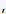   İlçe ekonomisi büyük oranda tarıma dayalıdır. İlçe halkının başlıca gelir kaynakları tarımsal üretim, hayvancılık ve mevsimlik iş olan orman işçiliğidir. Büyük sanayi tesisi bulunmayan ilçede, marangoz, demirci ve oto tamircileri gibi küçük çaplı işyerleri bulunmaktadır. İlçenin en önemli gelir kaynağı hayvancılıktır. Artvin’de hayvancılığın en gelişmiş olduğu ilçe Ardanuç’tur. Büyük ve küçükbaş hayvancılığın yaygın olduğu ilçenin en önemli yaylası olan Bilbilan Yaylasında yaz aylarında devamlı, cumartesi günleri ise büyük çapta olmak üzere hayvan pazarı kurulmaktadır. İlçede yetiştirilen başlıca tarımsal ürünler, buğday, arpa, patates, fasulye, mısır, domates, elma, kızılcık, ceviz, üzüm ve armuttur. Kamusal imkânlarla da desteklenen arıcılık, yaylacılık kültürünün yaygın olduğu ilçede önemli gelir kaynaklarındandır. İlçede, son yıllarda örtü altı yetiştiriciliği-seracılık da yaygınlaşmaktadır. İlçede; Bulanık köyündeki Rabat Kilisesi Adakale mahallesindeki Gevhernik Kalesi Ferhatlı köyündeki Ferhatlı Kalesi ile Artvin-Ardanuç yolu üzerinde bulunan Cehennem Deresi Kanyonu yerli ve yabancı turistlerin ilgisini çeken ve turistik değeri olan yerlerdir. Üst Politika Belgeleri 9. Kalkınma Planı Orta Vadeli Program AB Müktesebatına Uyum Programı TUBİTAK Vizyon 2023 Eğitim ve İnsan Kaynakları Raporu MEB Sürekli Kurum Geliştirme Projesi, TÜSSİDE SonuçRaporu Bilgi Toplumu Stratejisi Millî Eğitim Strateji Belgesi Hayatboyu Öğrenme Strateji Belgesi 5018 sayılı Kamu Mali Yönetimi ve Kontrol Kanunu Stratejik Plan Hazırlama Yönetmeliği Kamu Kurum ve Kuruluşları İçin Stratejik PlanlamaKılavuzu DPT MEB Stratejik Plan Hazırlık Programı MEB Stratejik Plan Durum Analizi Raporu Hükümet Programı 60. Hükümet Eylem Planı MEB Bütçe Raporu Bakanlık ve İl MEM Stratejik Planları Millî eğitim ile ilgili mevzuatÜÇÜNCÜ BÖLÜMGELECEĞE YÖNELİM8. Misyon, Vizyon, Temel DeğerlerİLKELERİMİZ VE DEĞERLERİMİZ9.Temalar, Amaçlar, Hedefler, Performans Göstergeleri, Faaliyet/Projeler ve StratejilerPERFORMANS VE BÜTÇELEMEPERFORMANS GÖSTERGELERİ/HEDEFMALİYETLENDİRME/BÜTÇELEMEMALİYET TABLOSUKAYNAK TABLOSUİÇİNDEKİLERİÇİNDEKİLERSAYFA NOSUNUŞSUNUŞ5GİRİŞGİRİŞ6BİRİNCİ BÖLÜM ARDANUÇ İskender Paşa Çok Programlı Anadolu Lisesi STRATEJİK PLANLAMA SÜRECİBİRİNCİ BÖLÜM ARDANUÇ İskender Paşa Çok Programlı Anadolu Lisesi STRATEJİK PLANLAMA SÜRECİ         Yasal Çerçeve         Yasal Çerçeve11         Stratejik Planlama Çalışmaları         Stratejik Planlama Çalışmaları12İKİNCİ BÖLÜM: MEVCUT DURUM ANALİZİİKİNCİ BÖLÜM: MEVCUT DURUM ANALİZİ1.Tarihsel Gelişim2.Yasal Yükümlülükler 3.Faaliyet Alanları, Ürün ve Hizmetler4. Paydaş Analizi5. Kurum İçi Analiz         5.1 Örgütsel Yapı        5.2 İnsan Kaynakları        5.3 Teknolojik Düzey        5.4 Mali Kaynaklar        5.5 İstatistikî Veriler6.Çevre Analizi        6.1 PEST (Politik-Yasal, Ekonomik, Sosyo-Kültürel, Teknolojik, Ekolojik, Etik)  Analizi        6.2 Üst Politika Belgeleri7.GZFT (Güçlü Yönler, Zayıf Yönler, Fırsatlar, Tehditler) AnaliziÜÇÜNCÜ BÖLÜM: GELECEĞE YÖNELİMÜÇÜNCÜ BÖLÜM: GELECEĞE YÖNELİM8.Misyon, Vizyon, Temel Değerler9.Temalar, Amaçlar, Hedefler, Performans Göstergeleri, Faaliyet/Projeler ve Stratejiler 10.İzleme, Değerlendirme ve Raporlama11.Eylem Planları	KURUM KİMLİK BİLGİSİ	KURUM KİMLİK BİLGİSİKurum Adı ( Kurumun tam adı yazılacak)ARTVİN ARDANUÇ İSKENDER PAŞA ÇOK PROGRAMLI ANADOLU LİSESİ MÜDÜRLÜĞÜKurum TürüAKurum Kodu378382Kurum StatüsüKamu        Kurumda Çalışan Personel SayısıYönetici              : 3Öğretmen          : 11Hizmetli              :  5Memur               :  1Öğrenci Sayısı105Öğretim Şekli Normal            Okulun Hizmete Giriş Tarihi1971 - 1996(ÇPL) – 1998 yeni bina taşınmaKURUM İLETİŞİM BİLGİLERİKURUM İLETİŞİM BİLGİLERİKurum Telefonu / FaxTel. : 0 466 611 42 29 Fax : 0 466 611 20 25Kurum Web Adresiardanuccpal.meb.k12.trMail Adresi378382@meb.k12.trKurum Adresi  Posta Kodu       08300 İlçe                :   Ardanuç İli                   :  ARTVİNKurum Müdürü  Yücel Şimşek ÇELİK   MÜDÜR BAŞ YARDIMCISIMustafa ÇELİKMÜDÜR YARDIMCISIBehlül ÇAKIRARDANUÇ İskender paşa çok programlı Anadolu LİSESİ STRATEJİK PLANLAMA SÜRECİ         Yasal Çerçeve         Stratejik Planlama ÇalışmalarıSıra NoReferans Kaynağının Adı 	 15018 sayılı Kamu Mali Yönetimi ve Kontrol Kanununun 9. maddesi 	 2Stratejik Planlamaya İlişkin Usul ve Esaslar Hakkında Yönetmelik 	 3DPT-Kamu Kuruluşları için Stratejik Planlama Kılavuzu 	 4MEB Strateji Geliştirme Başkanlığının 2013/26 sayılı genelgesi 	 5Milli Eğitim ile ilgili Mevzuat 	 6Milli Eğitim Strateji Belgesi 	 7Bakanlık faaliyet alanı ile ilgili ulusal, bölgesel ve sektörel plan ve programlar 	 8Milli Eğitim Şura Kararları 	 9TÜBİTAK Vizyon 2023 Eğitim ve İnsan Kaynakları Raporları 	 10Bakanlık faaliyet alanı ile ilgili tüm projeler 	 11Bakanlık Stratejik Plan Taslağı 	 12İl Milli Eğitim Müdürlüğü Stratejik Plan Taslağı 	 13Diğer Kaynaklar 	Sıra No Adı Soyadı Unvanı e-Posta Telefon 1 Yücel Şimşek ÇELİKOkul MüdürüYucelcelik08@hotmail.com2 Mustafa ÇELİKMüdür Baş Yardımcısı3 Behlül ÇAKIRMüdür Yardımcısı4 Ömür AYDOĞDUÖğretmen5Ahmet TurhanOkul-Aile Bir.Bşk.Sıra No Adı Soyadı Unvanı e-Posta Telefon 1 Ebru AYDINÖğretmen2 Elif KÖSEÖğretmen3 Burcu UZUNERÖğretmen4 Songül OLGUNÖğretmen5 Canan PARILDARÖğretmen6 Murat BULUTÖğretmen7Nurcan KAYAÖğretmenMEVCUT DURUM ANALİZİMEVCUT DURUM ANALİZİ1.Tarihsel Gelişim2.Yasal Yükümlülükler 3.Faaliyet Alanları, Ürün ve Hizmetler4. Paydaş Analizi5. Kurum İçi Analiz         5.1 Örgütsel Yapı        5.2 İnsan Kaynakları        5.3 Teknolojik Düzey        5.4 Mali Kaynaklar        5.5 İstatistikî Veriler6.Çevre Analizi        6.1 PEST (Politik-Yasal, Ekonomik, Sosyo-Kültürel, Teknolojik, Ekolojik, Etik)  Analizi        6.2 Üst Politika Belgeleri7.GZFT (Güçlü Yönler, Zayıf Yönler, Fırsatlar, Tehditler) AnaliziFAALİYET- MEVZUAT ANALİZİFAALİYET- MEVZUAT ANALİZİSıra NoMevzuatın Adı1AtamaMEB Norm Kadro YönetmeliğiMEB Eğitim Kurumları Yöneticilerinin AtamaMEB Öğretmenlerinin Atama ve Yer Değiştirme Yönetmeliği2Ödül, Sicil ve Disiplin657 Sayılı Devlet Memurları Kanunu1702 İlk ve Orta Tedrisat Muallimlerinin Terfi ve Tecziyeleri Hak. KanunMilli Eğitim Bakanlığı Disiplin Amirleri YönetmeliğiDevlet Memurları Sicil YönetmeliğiMEB Sicil Amirleri YönetmeliğiMEB Personeline Takdir ve Teşekkür Belgesi Verilmesine İlişkin YönergeMEB Personelinin Aylıkla Ödüllendirilmesine İlişkin Yönerge3Okul Yönetimi1793 Sayılı Milli Eğitim Temel KanunuMEB Ortaöğretim Kurumları YönetmeliğiMilli Eğitim Bakanlığı Anadolu Liseleri YönetmeliğiOkul-aile Birliği YönetmeliğiMEB Eğitim Bölgeleri ve Eğitim Kurulları YönergesiMEB Yönetici ve Öğretmenlerinin Ders ve Ek Ders Saatlerine İlişkin KararTaşınır Mal Yönetmeliği4Pansiyon yönetmeliği5Eğitim ve ÖğretimMEB Ortaöğretim Kurumları Sınıf Geçme ve Sınav YönetmeliğiMEB Öğrencileri Yetiştirme Kursları YönergesiÖğrencilerin Ders Dışı Eğitim ve Öğretim Faaliyetleri Hakkında Yönetmelik6Personel İşleriMEB Personeli İzin YönergesiDevlet Memurları Tedavi ve Cenaze Giderleri YönetmeliğiKamu Kurum ve Kuruluşlarında Çalışan Personelin Kılık Kıyafet YönetmeliğiDevlet memurlarının Tedavi Yardımı ve Cenaze Giderleri YönetmeliğiMemurların Hastalık Raporlarını Verecek Hekim ve Sağlık Kurulları Hakkında Yön.7Mühür, Yazışma, ArşivResmi Mühür YönetmeliğiResmi Yazışmalarda Uygulanacak Usul ve Esaslar Hakkında YönetmelikMEB Evrak YönergesiMEB Arşiv Hizmetleri Yönetmeliği8Rehberlik ve Sosyal EtkinliklerRehberlik ve Psikolojik Danışma Hizmetleri YönetmeliğiMEB İlköğretim ve Ortaöğretim Sosyal Etkinlikler YönetmeliğiMEB Bayrak Törenleri YönergesiOkul Spor Kulüpleri YönetmeliğiMEB Okul Kütüphaneleri Standart YönetmeliğiMEB Okul Kütüphaneleri Yönetmeliği9Öğrenci İşleriMEB Ortaöğretim Öğrencileri Ödül ve Disiplin YönetmeliğiMEB Ortaöğretim Kurumları Öğrenci Nakil ve Geçiş YönergesiMEB Demokrasi Eğitimi ve Okul Meclisleri YönergesiOkul Servis Araçları Hizmet Yönetmeliği11Sivil SavunmaDaire ve Müesseseler İçin Sivil Savunma İşleri KılavuzuSabotajlara Karşı Koruma YönetmeliğiBinaların Yangından Korunması Hakkında Yönetmelik24 Saat Çalışma PlanıS.NOUNVANGÖREVLERİ1Okul Müdürü   Okul müdürü; Ders okutmakKanun, tüzük, yönetmelik, yönerge, program ve emirlere uygun olarak görevlerini yürütmeye,Okulu düzene koyarDenetler.Okulun amaçlarına uygun olarak yönetilmesinden, değerlendirilmesinden ve geliştirmesinden sorumludur.Okul müdürü, görev tanımında belirtilen diğer görevleri de yapar.2Müdür Baş YardımcısıMüdür başyardımcısı, Ders okuturMüdürün en yakın yardımcısıdır. Müdürün olmadığı zamanlarda müdüre vekâlet eder.Okulun her türlü eğitim-öğretim, yönetim, öğrenci, personel, tahakkuk, ayniyat, yazışma, eğitici etkinlikler, yatılılık, bursluluk, güvenlik, beslenme, bakım, koruma, temizlik, düzen, nöbet, halkla ilişkiler gibi işleriyle ilgili olarak okul müdürü tarafından verilen görevleri yapar.Müdür başyardımcısı, görev tanımında belirtilen diğer görevleri de yapar.3Müdür YardımcısıMüdür yardımcılarıDers okutur	Okulun her türlü eğitim-öğretim, yönetim, öğrenci, personel, tahakkuk, ayniyat, yazışma, sosyal etkinlikler, yatılılık, bursluluk, güvenlik, beslenme, bakım, nöbet, koruma, temizlik, düzen, halkla ilişkiler gibi işleriyle ilgili olarak okul müdürü tarafından verilen görevleri yaparMüdür yardımcıları, görev tanımında belirtilen diğer görevleri de yapar. 4Müdür Yardımcısı1.      Ders okutur	2.     Okulun her türlü eğitim-öğretim, yönetim, öğrenci, personel, tahakkuk, ayniyat, yazışma, sosyal etkinlikler, yatılılık, bursluluk, güvenlik, beslenme, bakım, nöbet, koruma, temizlik, düzen, halkla ilişkiler gibi işleriyle ilgili olarak okul müdürü tarafından verilen görevleri yapar3.      Müdür yardımcıları, görev tanımında belirtilen diğer görevleri de yapar.4.      Erkek öğrenci pansiyonunun iş ve işlemlerini yapmak.5Müdür Yardımcısı1.      Ders okutur	2.     Okulun her türlü eğitim-öğretim, yönetim, öğrenci, personel, tahakkuk, ayniyat, yazışma, sosyal etkinlikler, yatılılık, bursluluk, güvenlik, beslenme, bakım, nöbet, koruma, temizlik, düzen, halkla ilişkiler gibi işleriyle ilgili olarak okul müdürü tarafından verilen görevleri yapar3.      Müdür yardımcıları, görev tanımında belirtilen diğer görevleri de yapar.4.      Kız öğrenci pansiyonunun iş ve işlemlerini yapmak.4Öğretmenlerİlköğretim okullarında dersler sınıf veya branş öğretmenleri tarafından okutulur.Öğretmenler, kendilerine verilen sınıfın veya şubenin derslerini, programda belirtilen esaslara göre plânlamak, okutmak, bunlarla ilgili uygulama ve deneyleri yapmak, ders dışında okulun eğitim-öğretim ve yönetim işlerine etkin bir biçimde katılmak ve bu konularda kanun, yönetmelik ve emirlerde belirtilen görevleri yerine getirmekle yükümlüdürler.Sınıf öğretmenleri, okuttukları sınıfı bir üst sınıfta da okuturlar. İlköğretim okullarının 4 üncü ve 5 inci sınıflarında özel bilgi, beceri ve yetenek isteyen; beden eğitimi, müzik, görsel sanatlar, din kültürü ve ahlâk bilgisi, yabancı dil ve bilgisayar dersleri branş öğretmenlerince okutulur. Derslerini branş öğretmeni okutan sınıf öğretmeni, bu ders saatlerinde yönetimce verilen eğitim-öğretim görevlerini yapar.Okulun bina ve tesisleri ile öğrenci mevcudu, yatılı-gündüzlü, normal veya ikili öğretim gibi durumları göz önünde bulundurularak okul müdürlüğünce düzenlenen nöbet çizelgesine göre öğretmenlerin, normal öğretim yapan okullarda gün süresince, ikili öğretim yapan okullarda ise kendi devresinde nöbet tutmaları sağlanır. Yönetici ve öğretmenler; Resmî Gazete, Tebliğler Dergisi, genelge ve duyurulardan elektronik ortamda yayımlananları Bakanlığın web sayfasından takip eder.Elektronik ortamda yayımlanmayanları ise okur, ilgili yeri imzalar ve uygularlar.9.  Öğretmenler dersleri ile ilgili araç-gereç, laboratuar ve işliklerdeki eşyayı, okul kütüphanesindeki kitapları korur ve iyi kullanılmasını sağlarlar.5Veri Hizmetleri Kontrol MemuruMüdür veya müdür yardımcıları tarafından kendilerine verilen yazı ve büro işlerini yaparlar. Gelen ve giden yazılarla ilgili dosya ve defterleri tutar, yazılanların asıl veya örneklerini dosyalar ve saklar, gerekenlere cevap hazırlarlar.Memurlar, teslim edilen gizli ya da şahıslarla ilgili yazıların saklanmasından ve gizli tutulmasından sorumludurlar. Öğretmen, memur ve hizmetlilerin özlük dosyalarını tutar ve bunlarla ilgili değişiklikleri günü gününe işlerler. Arşiv işlerini düzenlerler. Müdürün vereceği hizmete yönelik diğer görevleri de yaparlar.6Ambar Memuru1.       Ambara gelen malzemeyi teslim almak, tasnif etmek, ambarda ayrılan yerlerine koymak. 2.    Ambar kullanılır şekilde bulundurarak, malzemeyi muhafaza etmek, bunlara ait kayıtlan usulüne uygun olarak tutmak. 3.    Ambardan çıkan malzemelerin talep formlarına göre ilgililerine teslimini sağlamak, ambara ait her türlü evrakı muhafaza etmek. 4.      Amirlerince verilecek diğer görevleri yapmak.6Yardımcı hizmetler personeli Yardımcı hizmetler sınıfı personeli, okul yönetimince yapılacak plânlama ve iş bölümüne göre her türlü yazı ve dosyayı dağıtmak ve toplamak, Başvuru sahiplerini karşılamak ve yol göstermek, Hizmet yerlerini temizlemek, Aydınlatmak ve ısıtma yerlerinde çalışmak, Nöbet tutmak, Okula getirilen ve çıkarılan her türlü araç-gereç ve malzeme ile eşyayı taşıma ve yerleştirme işlerini yapmakla yükümlüdürler.Bu görevlerini yaparken okul yöneticilerine ve nöbetçi öğretmene karşı sorumludurlar.7Kaloriferci1.      Kaloriferci, kalorifer dairesi ve tesisleri ile ilgili hizmetleri yapar.2.      Kaloriferin kullanılmadığı zamanlarda okul yönetimince verilecek işleri yapar.3.      Kaloriferci, okul müdürüne, müdür yardımcısına ve nöbetçi öğretmene karşı sorumludur.4.     Müdürün vereceği hizmete yönelik diğer görevleri de yapar8Gece bekçisi1.      Gece bekçisi veya nöbetle gece bekçiliği yapan hizmetli, 2.      Nöbeti süresince okul bina ve eklentilerinin güvenliğini sağlamak.9PANSİYON HİZMET ALIMI YOLUYLA1. Pansiyon, yemekhane, yatakhane ve tesisler ile eşyaların temizliğini yapmak, 2. Pansiyona gelen çeşitli malzeme, araç ve gereci gerekli yerlere taşımak ve yerleştirmek, 3. Posta ve evrak dağıtım işini okul içinde ve dışında yürütmek, 4. Mutfak işlerinde yardımcı olmak, 5. Pansiyon tesislerinde geceleri, mesai saatleri dışında ve tatillerde verilecek nöbet görevini yapmak,9PANSİYON  (Aşçı)1. Günlük tüketim maddeleri tabelasına göre, kendisine teslim edilen bütün besin madelerini (varsa diyet uzmanının gözetim ve denetimi altında) mevcut listeye göre en iyi şekilde pişirip hazırlamak, kalitesini ve görüntüsünü bozmadan dağıtımını sağlamak, 2. Teslim aldığı besin maddelerinin bozulmayacak şekilde saklanması ve eksiksiz olarak hazırlanması, tamamen yerine sarfını ve ziyan edilmemesini sağlamak, 3. Mutfakta kullanılan bütün bakır kapların ve gereçlerin daima kalaylı ve temiz bulunmasına dikkat etmek, mutfağın genel temizlik ve çalışma disiplinini sağlamak. NoPaydaşın adıTürüNeden PaydaşYararlanıcıTemel ortakÇalışanTedarikçiÖnem Derecesi1MEBİç PaydaşPolitika üretir,Hesap verilen mercix12Kaymakamlıkİç PaydaşHesap verilecek makamx13İlçe MEMİç PaydaşOkulumuzun amirixxx14İl MEMİç PaydaşOkulumuzun Bağlı bulunduğu müdürlükxxx15Öğretmenlerİç PaydaşHizmet veren personelxxx16Öğrencilerİç PaydaşHizmetin sunulduğu Paydaşlarxx17Memurİç PaydaşGörevli Personelxxx18Okul Aile Birlikleriİç PaydaşEğitim öğretim ortamlarının zenginleştirilmesiStratejik OrtakStratejik OrtakStratejik Ortakx19Velilerİç PaydaşHizmet verilen birimin ebeveynlerixx110BelediyelerDış PaydaşÇevre Düzenlemesi alt yapıStratejik OrtakStratejik OrtakStratejik OrtakStratejik Ortak211Özel İdareDış PaydaşTedarikçi Konumundax112MuhtarlıkDış PaydaşHalkla İletişimxxx213Yerel MedyaDış PaydaşYazılı,sözlü ve görsel yayınxStratejik OrtakStratejik OrtakStratejik Ortak214Meslek OdalarıDış PaydaşYaygın ve Mesleki eğitim hizmetleriStratejik OrtakStratejik OrtakStratejik OrtakStratejik Ortak215İlçe Entegre Hastanesi-Aile Sağlığı Müd.Dış PaydaşSağlık Taramaları ve Koruyucu Sağlık Hizmetlerix216Dernekler-SendikalarDış PaydaşPersonel ÖrgütlenmesiStratejik OrtakStratejik Ortakx2KADRO VE PERSONEL DURUMUKADRO VE PERSONEL DURUMUOkul MüdürüYücel Şimşek ÇELİKMüdür Baş Yardımcısı Mustafa ÇELİKMüdür Yardımcısı Behlül ÇAKIRTürk Dili ve Edebiyat ÖğretmeniElif KÖSEMatematik Öğretmeni Burcu UZUNERBilişim Teknolojileri Öğretmeni  Ömür AYDOĞDUFelsefe Öğretmeniİngilizce Öğretmeni   Canan PARILDARDin Kültürü Ahlak Bil. Öğretmeni Songül OLGUNCoğrafya ÖğretmeniTarih ÖğretmeniNurcan KAYABeden Eğitimi Öğretmeni Murat BULUTMobilya ve İç Mekân Tasarımı Öğretmeni  Fizik ÖğretmeniKimya ÖğretmeniBiyoloji ÖğretmeniÇocuk Gelişimi ÖğretmeniEbru AYDINEmel Demirel AYDINMemur Ahmet BİLGİLİHizmetli   Orhan AYDINCemal SALKenan AYÖnder ALGANFikret KARAErcan TEMELGece BekçisiFikret KARASözleşmeli PersonelÖĞRENCİ MEVCUTLARIÖĞRENCİ MEVCUTLARIÖĞRENCİ MEVCUTLARIÖĞRENCİ MEVCUTLARIÖĞRENCİ MEVCUTLARIÖĞRENCİ MEVCUTLARISINIFI:ERKEKERKEKKIZKIZTOPLAMGÜNDÜZLÜYATILIGÜNDÜZLÜYATILI9. SINIFLAR215823610. SINIFLAR105652611. SINIFLAR63721812. SINIFLAR1146526GENEL TOPLAM48172714106GöreviErkekKadınToplam1Müdür112Müdür Başyardımcısı113Müdür Yardımcısı112014 Yılı İtibari ileKişi Sayısı%Lisans2% 100Yüksek Lisans1%1002017 itibariyleKişi Sayısı%20-302%6630-4040-501%3450-602017 Yılı İtibari ileKişi Sayısı%1-1526616-2013421-2525 üstüYıl İçerisinde Kurumdan Ayrılan personel SayısıYıl İçerisinde Kurumdan Ayrılan personel SayısıYıl İçerisinde Kurumdan Ayrılan personel SayısıYıl İçerisinde Kurumda Göreve Başlayan Yönetici sayısıYıl İçerisinde Kurumda Göreve Başlayan Yönetici sayısıYıl İçerisinde Kurumda Göreve Başlayan Yönetici sayısı201520162017201520162017TOPLAM11-1-1İdari Personelin katıldığı Hizmet içi Eğitim Faaliyetleri:İdari Personelin katıldığı Hizmet içi Eğitim Faaliyetleri:İdari Personelin katıldığı Hizmet içi Eğitim Faaliyetleri:İdari Personelin katıldığı Hizmet içi Eğitim Faaliyetleri:İdari Personelin katıldığı Hizmet içi Eğitim Faaliyetleri:İdari Personelin katıldığı Hizmet içi Eğitim Faaliyetleri:İdari Personelin katıldığı Hizmet içi Eğitim Faaliyetleri:İdari Personelin katıldığı Hizmet içi Eğitim Faaliyetleri:İdari Personelin katıldığı Hizmet içi Eğitim Faaliyetleri:ADI SOYADI: Yücel Şimşek ÇELİK                Unvanı: Okul MüdürüADI SOYADI: Yücel Şimşek ÇELİK                Unvanı: Okul MüdürüADI SOYADI: Yücel Şimşek ÇELİK                Unvanı: Okul MüdürüADI SOYADI: Yücel Şimşek ÇELİK                Unvanı: Okul MüdürüADI SOYADI: Yücel Şimşek ÇELİK                Unvanı: Okul MüdürüADI SOYADI: Yücel Şimşek ÇELİK                Unvanı: Okul MüdürüADI SOYADI: Yücel Şimşek ÇELİK                Unvanı: Okul MüdürüADI SOYADI: Yücel Şimşek ÇELİK                Unvanı: Okul MüdürüADI SOYADI: Yücel Şimşek ÇELİK                Unvanı: Okul MüdürüFaaliyet NoFaaliyet AdıBaşlangıç TarihiBitiş Tarihiİlgili BirimFaaliyet TürüFaaliyet TipiKatılım TürüBelge Tipi2011000951Sorun Çözme Becerileri Semineri15/08/201119/08/2011İlköğretim Genel MüdürlüğüSeminerMerkeziKursiyerKatılım Belgesi2007080082İlköğretim ve Ortaöğretim Kurumları Sınıf Rehberlik Semineri03/04/200704/04/2007İl Milli Eğitim MüdürlüğüSeminerMahalliKursiyerKatılım Belgesi2013080294Toplam Kalite Yönetimi Semineri29/01/201329/01/2013İl Milli Eğitim MüdürlüğüSeminerMahalliKursiyerKatılım Belgesi2013080316Öğrenen Lider Öğretmen Semineri20/04/201321/04/2013İl Milli Eğitim MüdürlüğüSeminerMahalliKursiyerKatılım Belgesi2013080325Başarı ve İnovasyon Semineri31/05/201331/05/2013İl Milli Eğitim MüdürlüğüSeminerMahalliKursiyerKatılım Belgesi2013080346STRATEJİK PLAN VE İÇ KONTROL SEMİNERİ07/10/201307/10/2013İl Milli Eğitim MüdürlüğüSeminerMahalliKursiyerKatılım Belgesi2008080281İNTERAKTİF YAZI TAHTASI KULLANIMI07/03/200807/03/2008İl Milli Eğitim MüdürlüğüSeminerMahalliKursiyerKatılım Belgesi2009080079Toplumda Kan Bağışı Bilincinin Oluşturulması 16/06/200916/06/2009İl Milli Eğitim MüdürlüğüSeminerMahalliKursiyerKatılım BelgesiADI SOYADI: Mustafa ÇELİK        Unvanı: Müdür BaşyardımcısıADI SOYADI: Mustafa ÇELİK        Unvanı: Müdür BaşyardımcısıADI SOYADI: Mustafa ÇELİK        Unvanı: Müdür BaşyardımcısıADI SOYADI: Mustafa ÇELİK        Unvanı: Müdür BaşyardımcısıADI SOYADI: Mustafa ÇELİK        Unvanı: Müdür BaşyardımcısıADI SOYADI: Mustafa ÇELİK        Unvanı: Müdür BaşyardımcısıADI SOYADI: Mustafa ÇELİK        Unvanı: Müdür BaşyardımcısıADI SOYADI: Mustafa ÇELİK        Unvanı: Müdür BaşyardımcısıADI SOYADI: Mustafa ÇELİK        Unvanı: Müdür Başyardımcısı2017080139Doküman Yönetim Sistemi Tüm Roller Kullanıcı Eğitim Semineri08/03/201710/03/2017İlçe Milli Eğitim MüdürlüğüSeminerMahalliKursiyerKatılım Belgesi20160801542.02.08.11.001 - Çalışanların Temel İş Sağlığı ve Güvenliği Eğitimi Kursu05/05/201606/05/2016İlçe Milli Eğitim MüdürlüğüKursMahalliKursiyerBaşarı Belgesi2006080057İlköğretim 6-7-8 Sınıflar İçin Matematik Programı Tanıtım Semineri11/09/200613/09/2006İl Milli Eğitim MüdürlüğüSeminerMahalliKursiyerKatılım Belgesi2013080117Uyum Eğitimi Semineri12/09/201314/09/2013İl Milli Eğitim MüdürlüğüSeminerMahalliKursiyerKatılım Belgesi2014080218Anlayarak Hızlı Okuma Teknikleri Kursu20/10/201424/10/2014İl Milli Eğitim MüdürlüğüSeminerMahalliKursiyerKatılım Belgesi2013080135Aday Memurların Yetiştirilmesine Yönelik Temel Eğitim Kursu02/11/201301/12/2013İl Milli Eğitim MüdürlüğüKursMahalliKursiyerBaşarı Belgesi2013080148Aday Memurların Yetiştirilmesine Yönelik Hazırlayıcı Eğitim Kursu21/12/201316/03/2014İl Milli Eğitim MüdürlüğüKursMahalliKursiyerBaşarı Belgesi2014080233Belletmen Eğitimi Farkındalık Kursu20/10/201422/10/2014İl Milli Eğitim MüdürlüğüKursMahalliKursiyerBaşarı Belgesi2015080181Osmanlıca Türkçesi Kursu I18/04/201524/05/2015İl Milli Eğitim MüdürlüğüKursMahalliKursiyerBaşarı BelgesiADI SOYADI: Pehlül ÇAKIR        Unvanı: Müdür yardımcısıADI SOYADI: Pehlül ÇAKIR        Unvanı: Müdür yardımcısıADI SOYADI: Pehlül ÇAKIR        Unvanı: Müdür yardımcısıADI SOYADI: Pehlül ÇAKIR        Unvanı: Müdür yardımcısıADI SOYADI: Pehlül ÇAKIR        Unvanı: Müdür yardımcısıADI SOYADI: Pehlül ÇAKIR        Unvanı: Müdür yardımcısıADI SOYADI: Pehlül ÇAKIR        Unvanı: Müdür yardımcısıADI SOYADI: Pehlül ÇAKIR        Unvanı: Müdür yardımcısı2016080134Özel Eğitim Hizmetleri Semineri27/04/201627/04/2016İlçe Milli Eğitim MüdürlüğüSeminerMahalliKursiyer20160801532.02.08.11.001 - Çalışanların Temel İş Sağlığı ve Güvenliği Eğitimi Kursu03/05/201604/05/2016İlçe Milli Eğitim MüdürlüğüKursMahalliKursiyer20170800544.01.04.02.007 - Yangın Eğitimi Kursu03/04/201704/04/2017İlçe Milli Eğitim MüdürlüğüKursMahalliKursiyer2012080263Uyum Eğitimi12/09/201216/09/2012İl Milli Eğitim MüdürlüğüSeminerMahalliKursiyer2012080270Girişimcilik Semineri17/09/201221/09/2012İl Milli Eğitim MüdürlüğüSeminerMahalliKursiyer2017080159Mesleki ve Teknik Eğitimde Kalite İzleme ve Değerlendirme Semineri11/05/201712/05/2017İl Milli Eğitim MüdürlüğüSeminerMahalliKursiyer2012080272Aday Memurların Yetiştirilmesine Yönelik Temel Eğitim Kursu03/11/201202/12/2012İl Milli Eğitim MüdürlüğüKursMahalliKursiyer2012080292Aday Memurların Yetiştirilmesine Yönelik Hazırlayıcı Eğitim Kursu15/12/201220/01/2013İl Milli Eğitim MüdürlüğüKursMahalliKursiyer2014080233Belletmen Eğitimi Farkındalık Kursu20/10/201422/10/2014İl Milli Eğitim MüdürlüğüKursMahalliKursiyerS.NNorm KadroAdı ve SoyadıKaç Yıldır ÇalışıyorEğitim DüzeyiDiğer Görevleri1Çocuk GelişimiEbru AYDIN16Lisans2Çocuk GelişimiEmel DEMİREL AYDIN7Lisans3MatematikBurcu UZUNER3Lisans4TDEElif KÖSE4Lisans5Bilişim TeknolojileriÖmür AYDOĞDU3Lisans6TarihNurcan KAYA1Lisans7İngilizceCanan PARILDAR2Lisans8Din KültürüSongül OlGUN1Lisans9Beden EğitimiMurat BULUT2LisansYılıYılıKişi Sayısı%20-254%4525-303%3330-350035-402%2240-5000Yıl İçerisinde Kurumdan Ayrılan Öğretmen SayısıYıl İçerisinde Kurumdan Ayrılan Öğretmen SayısıYıl İçerisinde Kurumdan Ayrılan Öğretmen SayısıYıl İçerisinde Kurumda Göreve Başlayan öğretmen sayısıYıl İçerisinde Kurumda Göreve Başlayan öğretmen sayısıYıl İçerisinde Kurumda Göreve Başlayan öğretmen sayısı201520162017201520162017TOPLAM32-33-GöreviErkekKadınEğt DurumuHizmet YılıToplam1Memur1-Lise-12Hizmetli41Lise-5Araç-Gereçler201520162017İhtiyaçBilgisayar20202510Yazıcı4682Tarayıcı456-Tepegöz111-Projeksiyon2442Televizyon2221İnternet bağlantısı112-Fen Laboratuvarı111-Bilgisayar Lab.1111Fax111-Video111-DVD Player----Fotograf makinası1112Kamera ---1Okul/kurumun İnternet sitesi111-Fiziki MekanVarYokAdediİhtiyaçAçıklamaÖğretmen Çalışma Odası*-1-Ekipman Odası*-11Kütüphane*-11Rehberlik Servisi*-1-Resim Odası-*--Müzik Odası-*--Çok Amaçlı Salon-*-1Teknoloji Tasarım Odası-*--Bilgisayar laboratuarı*-11Yemekhane*-1-Spor Salonu-*-1Otopark*-1-Spor Alanları*-11Kantin*-1-Fen Bilgisi Laboratuarı *-1-Atölyeler*-2-Bölümlere Ait Depo*-31Bölüm Yönetici Odaları*-12Teknisyen Odası-*-- Derslik*-12-Arşiv *-1-Kapalı Spor Salonu-*--Kaynaklar2014201520162017Genel Bütçe196.120197.420171.300207.360Okul Aile Birliği11379,78920,567998,8110420,84Kantin gelirleri2742.573091.7733753568.14ÖĞRETMENÖĞRENCİÖĞRENCİÖĞRENCİOKULToplam öğretmen sayısıÖğrenci sayısıÖğrenci sayısıToplam öğrenci sayısıÖğretmen başına düşen öğrenci sayısıToplam öğretmen sayısıKızErkekToplam öğrenci sayısıÖğretmen başına düşen öğrenci sayısı9416510611,7                                                  Öğrenci Sayısına İlişkin Bilgiler                                                  Öğrenci Sayısına İlişkin Bilgiler                                                  Öğrenci Sayısına İlişkin Bilgiler                                                  Öğrenci Sayısına İlişkin Bilgiler                                                  Öğrenci Sayısına İlişkin Bilgiler                                                  Öğrenci Sayısına İlişkin Bilgiler                                                  Öğrenci Sayısına İlişkin Bilgiler201220122013201320142014KızErkekKızErkekKızErkek Öğrenci Sayısı16719014913697109 Toplam Öğrenci Sayısı357357285285206206        Yıllara Göre Ortalama Sınıf Mevcutları        Yıllara Göre Ortalama Sınıf Mevcutları        Yıllara Göre Ortalama Sınıf MevcutlarıYıllara Göre Öğretmen Başına Düşen Öğrenci SayısıYıllara Göre Öğretmen Başına Düşen Öğrenci SayısıYıllara Göre Öğretmen Başına Düşen Öğrenci Sayısı20122013201420152016201719171511.5510.458.95                                              Yıllara Göre Mezun Olan Öğrenci Oranı                                              Yıllara Göre Mezun Olan Öğrenci Oranı                                              Yıllara Göre Mezun Olan Öğrenci Oranı                                              Yıllara Göre Mezun Olan Öğrenci Oranı                                              Yıllara Göre Mezun Olan Öğrenci Oranı                                              Yıllara Göre Mezun Olan Öğrenci Oranı                                              Yıllara Göre Mezun Olan Öğrenci Oranı201220122013201320142014Öğrenci SayısıMezunSayısıÖğrenci SayısıMezunSayısıÖğrenci SayısıMezunSayısı12.Sınıf838361614343Öğrencilerin YGS-LYS Başarılarına İlişkin BilgilerÖğrencilerin YGS-LYS Başarılarına İlişkin BilgilerÖğrencilerin YGS-LYS Başarılarına İlişkin BilgilerÖğrencilerin YGS-LYS Başarılarına İlişkin Bilgiler201220132014Sınava Giren Toplam Öğrenci Sayısı ( Kız +Erkek )686149Kazanan öğrenci sayısı601028Genel Başarı Oranı ( % )881654Öğretim YılıSınıf Tekrarı Yapan Öğrenci Sayısı2010-2011332011-2012392012-2013342013-20146Ödül ve CezalarÖdül ve CezalarÖdül ve CezalarÖdül ve Cezalar201220132014 Öğrenci Sayısı Öğrenci Sayısı Öğrenci SayısıOnur Belgesi Alan Öğrenci Sayısı522931Teşekkür Belgesi Alan Öğrenci Sayısı895773Takdir Belgesi Alan Öğrenci Say27734Disiplin Cezası Alan Öğrenci Sayısı7585YERLEŞİMYERLEŞİMYERLEŞİMToplam Alan (m2)Bina Alanı (m2)Bahçe alanı (m2)380019001900POLİTİK / HUKUK FAKTÖRLERİ+  Atama ve Yer değiştirme Yönetmeliği -  Yönetici atamaları Yönetmeliği              -  Kılık Kıyafet Yönetmeliği                         -   Ek Ders Yönetmeliği                                 +  İlköğretim Yönetmeliği                           +  Yeni Müfredat                                          +  Okul Öncesi Eğitimi                                +  Ücretsiz Ders Kitapları Dağıtımı            +  Hükümetin ÖncelikleriEKONOMİK FAKTÖRLER+ Avrupa Birliği Projeleri+ Dünya Bankası -  İşsizlik Sorunu                                        -  Tarım Politikaları-  Okul Bütçelerinin OlmamasıSOSYAL / KÜLTÜREL FAKTÖRLER+  Kız Çocuklarının Eğitimi (Haydi Kızlar Okula Kampanyası)+  Velilerin Eğitime Bakış Açısının değişmesi.-  Okuma Yazarlık Oranı                         -  Toplumda Etik Değerler Neticesinde Kız Çocuklarının Orta Öğretime Devam Edememesi.                                    -  Sosyal Ortamların Eksikliği (Sinema, tiyatro vb.)TEKNOLOJİK FAKTÖRLER+  Bilgi Teknoloji Sınıfları+  ADSL Sisteminin varlığı +  e-Okul ve MEBBİS Sistemlerinin varlığı.+  Fotokopi, projeksiyon, bilgisayar ve tepegözlerin varlığı.KUVVETLİ YÖNLERİMİZYöneticilerimizin okulun sorunlarına       duyarlı oluşu ve katkı sağlamaları. Dört değişik okul türünü bünyesinde bulundurması.Okulun fiziki durumunun iyi oluşu.
Okulun maddi durumunun normal oluşu.Öğrencilerimizin okula geliş-gidişlerinde trafik sorunu yaşamamaları. Okulumuzun 100 öğrenci kapasiteli erkek öğrenci pansiyonunun oluşu,Ve 75 öğrenci kapasiteli kız öğrenci yurdunun olmasıİsteyen her öğrencinin parasız yatılı okuma imkanı bulması. 
Okulumuzun tüm birimlerinin ADSL imkanından faydalanması. Okul-Aile birliği ilçemiz şartlarında okula yeterli  maddi destekte bulunmaktadır. 
Yerleşmiş olumlu kurum kültürünün oluşu. Personel ve öğrencilerimizin güvenlik sorununun olmayışı. İlçe merkezinde kiralık ev sıkıntısının olmayışı. Öğrenci ve personel başarılarının ödüllendirilmesi. Öğretmen kadromuzun yeterli oluşu. Okulumuzda demokratik eğitim ortamının tesis edilmiş oluşu. ZAYIF YÖNLERİMİZİlçe merkezinde tek lise olmamız. Göç nedeniyle  öğrenci sayımızın azalması. Velilerin eğitim-öğretim çalışmalarına verdikleri desteğin yetersiz oluşu. Okulumuzda çok amaçlı salonun olmaması. İlçemiz ilköğretim okullarındaki başarılı öğrencilerin Anadolu türü okulları tercih etmeleri. Okulda etkili bir performans değerlendirmesinin yapılamayışı. Genel hizmetler Personel değişiminin sık oluşu.FIRSATLARIMIZBakanlığın eğitim teknolojisine ve e-eğitime önem vermesi,Mahalli yönetimin eğitime ilgili olması,İş alanlarının dar olması dolayısıyla okumanın daha fazla önem kazanmış olması.Avrupa Birliği projelerinin okullara imkânlar sağlıyor olması,Çeşitli kurum ve kuruluşlar tarafından bilimsel etkinlikler düzenlenmesi,Branşlar düzeyinde hizmet veren birçok Web adresinin olması,Kamuoyu beklentisinin yüksekliği Artvin barajının tamamlanması ile ilçemiz ekonomisinde yaşanacak iyileşme. Artvin Çoruh Üniversitesinin bazı bölümlerinin ilçemizde açılması için ilçe merkezinde  hazır durumda boş binaların oluşu. Ardanuç-Ardahan karayolunun tamamlanmasının ilçemize getireceği hareketlilik. Coğrafi konumu nedeniyle ilçemiz küresel ısınmadan etkilenmeyeceğinden yakın gelecekte  beklenen olası nüfus artışı ve ekonomik hareketlenme.  Artvin Valiliğince ilimizin gelişimine katkı sağlayacak yarışmalar düzenlenmesi. Ardanuç Kaymakamlığının sağladığı maddi destek.TEHDİTLERİMİZYüksek puanlı öğrencilerin Anadolu Lisesi,Fen Liselerine ve Anadolu Öğretmen Liselerine gitmesi,Anadolu liselerinin sayısının artması nedeniyle kalitenin azalması,Görsel medyanın olumsuz etkisinin giderek artması,Televizyondaki  şiddet görüntüleri bazı ailelerin ekonomik durumu İlçemizin bu günkü  sosyo- ekonomik düzeyinin düşük olması. İlçemizdeki nüfus azalışı. İlçemizde iş alanlarının az oluşu ve gençlerin iş bulamamasının yarattığı psikolojik kaygılar ve göç.GELECEĞE YÖNELİMGELECEĞE YÖNELİM8.Misyon, Vizyon, Temel Değerler9.Temalar, Amaçlar, Hedefler, Performans Göstergeleri, Faaliyet/Projeler ve Stratejiler 10.İzleme, Değerlendirme ve Raporlama11.Eylem PlanlarıTema Başlıkları ATema Başlıkları B1.Eğitim-Öğretim2.Eğitime Destek Hizmetleri1.Paydaş İlişkileri2.İnsan kaynakları3.Fiziki Durum4.Disiplin5.Mali Kaynaklar6.Akademik Başarı7.Sektörel ilişki8.Sosyal, Kültürel, Sportif FaaliyetlerSA1Performans GöstergeleriVeri TürüMevcut Durum20152016201720182019SP Dönemi HedefiSH1.1.Performans GöstergeleriVeri TürüMevcut Durum20152016201720182019SP Dönemi HedefiPG1Okullaşma OranıOran%41%46%51%56%61%66S.A. NO:STRATEJİK HEDEF2014-2015 (TL)2015-2016 (TL)2016-2017 (TL)2017-2018 (TL)2018-2019 (TL)1Okulumuzda her sınıfta sınıf kitaplığının oluşturulması2Avrupa Birliği kapsamında yapılan proje sayısının artırılması3TUBİTAK tarafından yapılan proje yarışmalarına katılım oranının artırılması4Okul tarafından yapılan veli toplantılarına katılım oranının artırılması5Okul koridorlarının belirlenerek branşlara ayrılması ve branş öğretmenleri tarafından önemli olan konuların duvarlara afiş, poster gibi materyallerle süslenmesi ve öğrencilerin zihinlerinde kalıcılıklarının artırılması6Okul merdivenlerine önemli olan konular hakkında öğrencilerin görebilecekleri ölçüde yazılar yazılması7Ayın öğrencisinin seçilerek okul sitesi, ses sistemiyle duyurulması ve öğrencilerin bu sayede başarılarının artırılmasının sağlanması8Kütüphanenin revizyona girmesi ve daha kullanışlı bir hale getirilmesi9Kütüphanede kitap sayısının artırılması ve daha çok öğrencinin kütüphaneden faydalanmasına olanak sağlanması10Okul bahçesinin parke döşenmesi11Okul bahçesinin ağaçlandırılması12Okul fidanlık alanlarının oluşturulması ve ağaçlandırılma yapılarak okul kültürünün çevre tarafından görülmesi13Koridorlara öğrencilerin teneffüslerde dinlenebilecekleri alanların oluşturulmasıTOPLAM MALİYETTOPLAM MALİYETKAYNAKLAR2014-2015(TL)2015-2016(TL)2016-2017(TL)2017-2018(TL)2018-2019(TL)Genel Bütçe250.000270.000290.000310.000330.000Bağışlar28002900300031003200Etkinlikler500550600650700Kantin 24302580270028503000Okul Aile Birliği1200014000160001800020000Dış Kaynaklar Proje-----Diğer-----Toplam267.730.00290.030.00312.300.00334.600.00365.900.00BÖLÜM 4İZLEME VE DEĞERLENDİRMEİZLEME VE DEĞERLENDİRME ESASLARIİzleme ve Değerlendirme aşağıdaki esaslara bağlı kalınarak yapılacaktır:♦ Her eğitim öğretim yılı başında o yıl gerçekleştirilecek her bir hedef veya faaliyet için, sorumlu kişiler belirlenecektir. Bu kişilerin, öğrenen okul anlayışını bir davranış olarak benimsemişolmasına dikkat edilecektir.♦ Her çalışma yılı için okul gelişim planı hazırlanacaktır.♦ Her çalışma yılı /dönemi de ekiplerce her hedef için bir çalışma/iyileştirme planı hazırlayıp okul idaresine teslim edeceklerdir.♦ Sorumlu kişi veya ekipler 6 ayda bir rapor düzenleyerek amaca ulaşma veya hedefingerçekleşme düzeyi hakkında bilgi sunacaklardır.♦ Faaliyetler performans göstergelerine göre değerlendirilecektir. Bu bakımdan herçalışma öncesinde performans göstergeleri gözden geçirilecektir.♦ Çalışmalarda verilerin kullanılması ve her şeyin rakamlarla ifade edilmesi sağlanacaktır.♦ Tüm çalışmalar açıklık ve hesap verebilirlik ilkesine uygun olarak gerçekleştirilecektir.♦ Yapılan çalışmaların sonucuna göre Stratejik Plan gözden geçirilecektir.